流病血的女人必须要封斋吗？هل تصوم المرأة المستحاضة ؟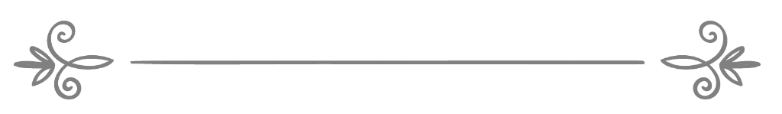 来源：伊斯兰问答网站مصدر : موقع الإسلام سؤال وجواب❧❧编审: 伊斯兰之家中文小组مراجعة: فريق اللغة الصينية بموقع دار الإسلام流病血的女人必须要封斋吗？问：流病血的女人必须要封斋吗？答：一切赞颂，全归真主。一直流病血的女人如果到了通常的月经期，她就要遵循月经的有关教法律列，如果月经期结束了，她就干净了，必须要洗大净，封斋，做礼拜，可以和丈夫同房，哪怕她一直流病血也罢。阿伊莎（愿主喜悦之）传述：艾布·侯拜什的女儿法蒂玛来请教真主的使者（愿主福安之）：“真主的使者啊，我的病血总是不止，我无法净身，我可否停止礼拜？”真主的使者（愿主福安之）说：“不能停止礼拜，因为那是血管里的血，并不是月经。如果你的经血来了，你就停止礼拜；待到月经期结束，你就洗掉血痕而礼拜。”《布哈里圣训实录》（226段）和《穆斯林圣训实录》（333段）辑录。谢赫穆罕默德·本·萨利赫·欧赛米尼（愿主怜悯之）解释“你就洗掉血痕而礼拜”而说：“在这段圣训中指出从血管中流出的血，包括外科手术后的流血，都不是经血，不能遵循与月经有关的教法律列，必须要做礼拜，如果到了斋月，必须要封斋。”《伊本·欧赛米尼法太瓦全集》（11 / 226）.阿伊莎（愿主喜悦之）传述：真主的使者（愿主福安之）的一位妻子和使者一块儿坐静，她还流着病血。为此，她往在（床下）备着一个盆子。《布哈里圣训实录》（303段）辑录。敬请参阅（750）和（5595）号问题的回答。真主至知！